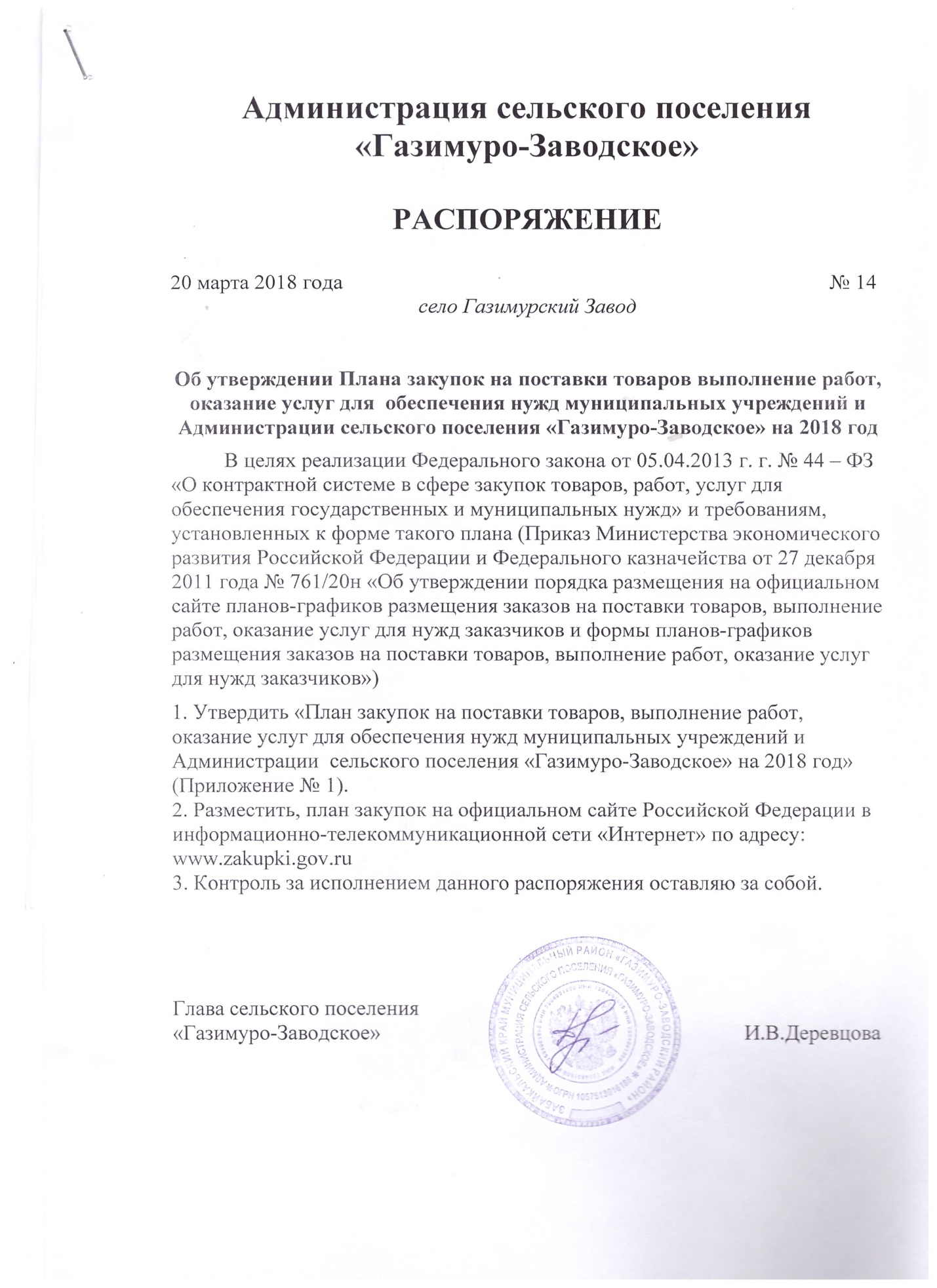 Приложение №1к распоряжению Администрациисельского поселения «Газимуро-Заводское»№ 14от 20 марта  2018 года План закупок товаров, работ, услуг для обеспечения муниципальных  нуждна 2018 финансовый год и плановый период 2019-2020 годов_______________________________________________________________________________                                       Ответственный исполнитель   (должность)    (подпись)     (расшифровка подписи)КодыНаименование заказчика (государственного заказчика, федерального государственного бюджетного учреждения, федерального государственного автономного учреждения или федерального государственного унитарного предприятия)Администрация сельского поселения " Газимуро-Заводское»Дата20.03.2018по ОКПОИНН7504001990КПП750401001Организационно-правовая формапо ОКОПФ75404Форма собственностимуниципальная собственностьпо ОКФС 14Место нахождения (адрес), телефон, адрес электронной почты673630 Забайкальский край, Газимуро-Заводский район, село Газимурский Завод, улица Журавлёва ,18по ОКТМО76610409101Наименование заказчика, осуществляющего закупки в рамках переданных полномочий государственного заказчикапо ОКПО78914385Место нахождения (адрес), телефон, адрес электронной почты673630 Забайкальский край, Газимуро-Заводский район, село Газимурский Завод, улица Журавлёва ,18 adm.psqaz-zavod@уandeх.ru8 (30 247) 21482по ОКТМОВид документаИзменённый (1)(базовый "0", измененный - "1" и далее в порядке возрастания)20.03.2018Единица измерения: рубльпо ОКЕИ383N п/пИдентификационный код закупкиЦель осуществления закупкиЦель осуществления закупкиНаименование объекта закупкиПланируемый год размещения извещения, направления приглашения, заключения контракта с единственным поставщиком (подрядчиком, исполнителем)Объем финансового обеспеченияОбъем финансового обеспеченияОбъем финансового обеспеченияОбъем финансового обеспеченияОбъем финансового обеспеченияСроки (периодичность) осуществления планируемых закупокНаличие сведений о закупках в соответствии с пунктом 7 части 2 статьи 17 Федерального закона "О контрактной системе в сфере закупок товаров, работ, услуг для обеспечения государственных и муниципальных нужд" ("да" или "нет")Сведения об обязательном общественном обсуждении ("да" или "нет")Обоснование внесения измененийвсегов том числе планируемые платежив том числе планируемые платежив том числе планируемые платежив том числе планируемые платежинаименование мероприятия государственной программы Российской Федерации либо непрограммные направления деятельности (функции, полномочия)ожидаемый результат реализации мероприятия государственной программы Российской Федерациина текущий финансовый годна плановый периодна плановый периодпоследующие годына первый годна второй год123456789101112131415180204090000031512244226Выполнение функций полномочий по соглашению Обеспечение деятельности учрежденияРемонт дороги ул.Юбилейная, с.Газимурский Завод20186788,836788,83000апрель-сентябрьоткрытый аукционнет280204090000031512244226Выполнение функции полномочий по соглашениюОбеспечение деятельности учрежденияРемонт дороги ул.Новая с.Газимурский Завод20181507,521507,52000апрель-сентябрьоткрытый аукционнет380204090000031512244340Выполнение функции полномочий по соглашениюОбеспечение деятельности учрежденияПокупка водосточной трубы 201899870,0099870,00000март-апрельнетнет480204090000031512244222Выполнение функций полномочий  по соглашениюОбеспечение деятельности учрежденияТранспортировка водосточной трубы201899950,0099950,00000март-апрельнетнетИтого для осуществления закупокИтого для осуществления закупокИтого для осуществления закупокИтого для осуществления закупокИтого для осуществления закупокИтого для осуществления закупок8496170,0000xxxxВ том числе по коду бюджетной классификации 244В том числе по коду бюджетной классификации 244В том числе по коду бюджетной классификации 244В том числе по коду бюджетной классификации 244В том числе по коду бюджетной классификации 244В том числе по коду бюджетной классификации 2448496170,00000xxxx